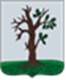 Российская ФедерацияБРЯНСКАЯ ОБЛАСТЬСОВЕТ НАРОДНЫХ ДЕПУТАТОВ СТАРОДУБСКОГО МУНИЦИПАЛЬНОГО ОКРУГАРЕШЕНИЕОт 29.11.2023 г.  №  385 г. СтародубО предоставлении нежилых помещений в безвозмездное пользование Управлению записи актов гражданского состояния Брянской областиВ соответствии со ст. 51 Федерального закона от 06.10.2003 г. № 131-ФЗ  «Об общих принципах организации местного самоуправления в Российской Федерации», п. 3 ч. 1 ст. 17.1 Федерального закона от 26.07.2006 г. № 135-ФЗ «О защите конкуренции», п.7.1. положения «Об утверждении положения «О порядке владения, пользования и распоряжения (управления), имуществом, находящимся в муниципальной собственности муниципального образования Стародубского муниципального округа Брянской области», утвержденного решением Совета народных депутатов Стародубского муниципального округа от 30.06.2022  г. №  242, на основании письма начальника Управления записи актов гражданского состояния Брянской области Сулеймановой Г.В. от 23.10.2023 г. № ИД-1119, Совет народных депутатов Стародубского муниципального округа Брянской области решил:1. Предоставить в безвозмездное пользование Управлению записи актов гражданского состояния Брянской области нежилые помещения №  9, 10, 11, 16, общей площадью 104,7 кв.м., расположенные по адресу: 243240, Брянская область, г. Стародуб,  пл. Советская, д. 2А, 1 этаж, для размещения отдела ЗАГС Стародубского района управления ЗАГС Брянской области сроком на 364 дня с возмещением расходов за коммунальные услуги.2. Настоящее решение вступает в силу с момента его официального опубликования.Врио главы Стародубского муниципального округа Брянской области 			                                               И.Н. Козин